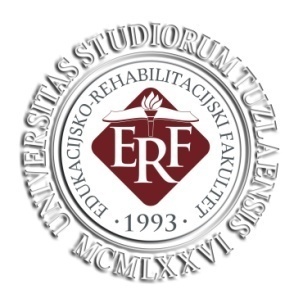 I CIKLUS STUDIJASTUDIJSKI PROGRAM: LOGOPEDIJA I AUDIOLOGIJAu primjeni od 2015/16 akademske godineTuzla, juni 2015. godineUvod u disciplinu i kvalifikacijuObrazovanje stručnjaka iz oblasti logopedije i surdoaudiologije u Bosni i Hercegovini ima osamnaest-godišnju tradiciju, te permanentno prati savremene trendove i razvoj ovih disciplina u svijetu. Diploma je prepoznata u velikom broju razvijenih zemalja. Program udružuje logopediju i audiologiju, kao što je to slučaj sa programima u nekim zemljama Evrope i SAD u kojima je obrazovanje logopeda i audiologa najrazvijenije u svijetu. Zanimanje audiolog i logoped je definisano u Međunarodnoj standardnoj klasifikaciji zanimanja ISCO-08 pod brojem 2266, čijim se preuzimanjem osigurava usporedivost podataka o zanimanjima u državama članicama Europske unije i ostalim državama svijeta.Logopedija je nauka koja se bavi prevencijom, detekcijom, dijagnosticiranjem i tretmanom poremećaja humane komunikacije pod kojom se podrazumijevaju svi oni procesi i funkcije koji su povezani s produkcijom govora, te s percepcijom i produkcijom oralnoga i pisanoga jezika, kao i oblicima neverbalne komunikacije. Logopedija je struka u razvoju na sjecištu primijenjene i čiste nauke. Logopedija je danas priznata kao struka i kao nauka u većini zemalja svijeta. Logoped je nezavisan stručnjak čije se osnovne aktivnosti ostvaruju na području prevencije, detekcije i intervencije u slučajevima poremećaja humane komunikacije. Audiologija je nauka koja se bavi prevencijom, detekcijom, dijagnostikom i tretmanom oštećenja sluha. Audiolozi su samostalni stručnjaci koji utvrđuju, procjenjuju i upravljaju posljedicama i poremećajima auditivne percepcije. Audiolozi sprovode audiološku rehabilitaciju i savjetovanje (rehabilitaciju slušanja i govora) djece i odraslih oštećena sluha, preporučuju odabir slušnog pomagala, a s ciljem poboljšanja slušanja. Audiolozi su osposobljeni za izgradnju adekvatnog oblika komunikacije, izradu individualnih programa podrške, te edukaciju djece oštećena sluha, kako u segregacijskim uvjetima, tako i u uvjetima inkluzije. Audiolog je dijagnostičar, terapeut, edukator, savjetnik i konsultant.Teoretska i praktična znanja iz oblasti logopedske i audiološke  prevencije, detekcije, dijagnostike i tretmana, koje se stiču na I ciklusu studija su konkurentna i praktično primjenjiva na bosansko-hercegovačkom tržištu rada i šire. Nakon završenog studijskog programa „Logopedija i audiologija“ studenti će steći kompetencije i vještine potrebne za samostalan rad u odgojno-obrazovnim ustanovama, zdravstvenim ustanovama, ustanovama socijalne zaštite i drugim ustanovama za prevenciju, detekciju, dijagnostiku i tretman govorno-jezičke i slušne patologije. Pored toga, steći će uslove za nastavak školovanja na II ciklusu studija, te imati pozitivan stav o potrebi cjeloživotnog učenja i razvoja stručnih kompetencija.Izjava o razlozimaLogopedija i audiologija su u permanentnom i intenzivnom razvoju. Nova saznanja u oblasti dijagnostike i tretmana, uvođenje savremenih metoda, tehnika i pristupa, tehnološko-tehnički progres, izrada novih kompjuterskih programa i aparata koji se koriste u logopediji i audiologiji, novi zahtjevi tržišta itd. zahtijevaju nužnost školovanja ovog kadra i potrebu za cjeloživotnim učenjem i stalnim usavršavanjem iz ove oblasti. Takođe, najnovije spoznaje i dostignuća iz drugih oblasti sa kojima su logopedija i audiologija usko povezani  (medicina, psihologija, pedagogija, akustika i informatika) zahtijevaju upotpunjavanje i usavršavanje studijskih programa koji će obezbijediti studentima neophodna primjenjiva znanja.Prema podacima Svjetske zdravstvene organizacije oko 10% populacije ima jače izražene teškoće u govorno-jezičnoj komunikaciji s tendencijom porasta, a procjenjuje se da preko 80.000.000 evropljana ima gubitke sluha. Edukacijsko-rehabilitacijski fakultet Univerziteta u Tuzli je jedina visokoškolska institucija u FBiH koja obrazuje logopedski i audiološki kadar. Analizirajući navedene podatke i uzimajući u obzir trenutni broj diplomiranih stručnjaka iz ove oblasti u BiH više je nego očigledna opravdanost potrebe za obrazovanjem i usavršavanjem stručnih kadrova-logopeda i audiologa.Član 5.Nakon završenog studijskog programa „Logopedija i audiologija“ na I ciklusu studija studenti će biti osposobljeni za:prevenciju, rano otkrivanje i evidentiranje, dijagnostiku i tretman poremećaja glasa, govora, jezika i sluha definirajući, pristupajući i rješavajući u svim dobnim skupinama: artikulacijsko-fonološke poremećaje, afazije, motoričke govorne poremećaje, razvojne govorno-jezičke poremećaje, poremećaje glasa, poremećaje tečnosti govora, poremećaje hranjenja i gutanja, poremećaje čitanja i pisanja, poremećaje matematičkih sposobnosti, augmentativne i alternativne načine komunikacije, specifične teškoće učenja, višestruke poremećaje;prevenciju, rano otkrivanje, dijagnostiku i tretman poremećaja verbalne i neverbalne komunikacije u osoba sa posebnim potrebama (intelektualnim teškoćama, tjelesnom invalidnošću i hroničnim bolestima, sljepoćom i slabovidnošću, poremećajima autističnog spektra, višestrukim teškoćama, cerebralnim poremećajima koji prate starenje, potrebom za augmentativnom i alternativnom komunikacijom);edukaciju osoba oštećena sluha kako u segregacijskim uvjetima, tako i u uvjetima inkluzije;primjenu posebnih oblika komunikacije kod gluhih (čitanja govora s lica i usana, manuelni oblici komunikacije /ručna abeceda, manualno kodirani vokalni jezici, znakovni jezici i sl.); korištenje elektroakustičkih  pomagala i druge savremene opreme i tehnologije u radu sa osobama sa poremećajima glasa, govora, jezika i sluha;integrisanje stečenih znanja (iz logopedije, audiologije, biomedicinskih nauka, nauka o jeziku i nauka o ponašanju), te njihovu primjenu u rješavanju problema, donošenju odluka u praksi, te savjetovanju i informisanju osoba sa poremećajima humane komunikacije i njihovih porodica;postupanje prema etičkim načelima struke;samostalno učenje i korištenje stručne literature;nastavak školovanja na II ciklusu studija iz područja logopedije i/ili audiologije. PREDMETI TJELESNOG I ZDRAVSTVENOG ODGOJA SE NE OCJENJUJU.U DOPUNSKE KREDITE ZIMSKOG SEMESTRA ULAZE KREDITI ZA JEDAN IZBORNI PREDMET (4 ECTS)U DOPUNSKE KREDITE LJETNOG SEMESTRA ULAZE KREDITI ZA JEDAN IZBORNI PREDMET (4 ECTS)U ZIMSKOM SEMESTRU STUDENT BIRA JEDAN IZBORNI PREDMET (4 ECTS)U LJETNOM SEMESTRU STUDENT BIRA JEDAN IZBORNI PREDMET (4 ECTS)U DOPUNSKE KREDITE ZIMSKOG SEMESTRA ULAZE KREDITI ZA JEDAN IZBORNI PREDMET (5 ECTS). U DOPUNSKE KREDITE LJETNOG SEMESTRA ULAZE KREDITI ZA JEDAN IZBORNI PREDMET (5 ECTS). STUDENT BIRA JEDAN IZBORNI PREDMET (5 ECTS) U ZIMSKOM I  JEDAN IZBORNI PREDMET (5 ECTS) U LJETNOM SEMESTRU.Za svaki nastavni predmet u broj ECTS kredita je uračunata obavezna praksa.U DOPUNSKE KREDITE ZIMSKOG SEMESTRA ULAZE KREDITI ZA JEDAN IZBORNI PREDMET (5 ECTS). U DOPUNSKE KREDITE LJETNOG SEMESTRA ULAZE KREDITI ZA JEDAN IZBORNI PREDMET (5 ECTS). STUDENT BIRA JEDAN IZBORNI PREDMET (5 ECTS) U ZIMSKOM I  JEDAN IZBORNI PREDMET (5 ECTS) U LJETNOM SEMESTRU.Za svaki nastavni predmet u broj ECTS kredita je uračunata obavezna praksa.U DOPUNSKE KREDITE ZIMSKOG SEMESTRA ULAZE KREDITI ZA JEDAN IZBORNI PREDMET (5 ECTS). U DOPUNSKE KREDITE LJETNOG SEMESTRA ULAZE KREDITI ZA JEDAN IZBORNI PREDMET (5 ECTS). STUDENT BIRA JEDAN IZBORNI PREDMET (5 ECTS) U ZIMSKOM I  JEDAN IZBORNI PREDMET (5 ECTS) U LJETNOM SEMESTRU.MATRICA KOJA POVEZUJE KVALIFIKACIJE I CIKLUSA STUDIJSKOG PROGRAMA „LOGOPEDIJA i AUDIOLOGIJA“ SA RAZLIČITIM DESKRIPTORIMA BiH OVŠK*Objašnjenje šifri predmeta:SadržajUvod u disciplinu i kvalifikaciju……………………………………………………………….………..1Izjava o razlozima…………………………………………………………………………...………….1Opći dio…………………………………………………………………………………………….2Stručni i akademski naziv i stepen koji se stiče završetkom studija I ciklusa………..…2Uslovi za upis na studijski program ………………………………..………………….........2Naziv i ciljevi studijskog programa ……………………………………………………….....2Trajanje I ciklusa i ukupan broj ECTS bodova …………….……………………………....3Kompetencije i vještine koje se stiču kvalifikacijom (diplomom)…………………...…….3Uslovi prelaska sa drugih studijskih programa u okviru istih ili srodnih oblasti studija...3Stručni dio………………………………………………………………………………………….4Struktura studijskog programa……………………………………………………...………..4Spisak obaveznih i izbornih predmeta……………………………………………………....4Nastavni plan………………………………………………………………………………..…5Uslovi upisa u naredni semestar………………………………………………………...…..9Izjava o metodama podučavanja i učenja……………………………………………..…...9Objašnjenje o provjeri znanja…………………………………………………………...……9Generički kriteriji provjere znanja………………………………………………………...….9Resursi učenja………………………………………………………………………………....10Mogućnosti zapošljavanja………………………………………………………………..…..10Međunarodna usaglašenost studijskog programa…………………………………………10Veza sa eksternim referentnim tačkama……………………………………………………11Opis predmeta…………………………………………………………………………………151. Opći dio1.1. Stručni i akademski naziv i stepen koji se stiče završetkom studija I ciklusaČlan 1.Završetkom studija I ciklusa student stiče akademsko, odnosno stručno zvanje u skladu sa Pravilnikom o akademskim i stručnim zvanjima i načinu njihovog korištenja koji donosi Ministarstvo obrazovanja, nauke, kulture i sporta TK.Uz diplomu studentu se izdaje i dodatak diplome (Supplement).1.2. Uslovi za upis na studijski programČlan 2.Pravo upisa na studijski program „Logopedija i audiologija“, imaju  kandidati državljani BiH, strani državljani i lica bez državljanstva sa završenom srednjom školom u četverogodišnjem trajanju u Bosni i Hercegovini, kao i kandidati koji su srednju školu završili izvan Bosne i Hercegovine, a za koje je nakon postupka nostrifikacije, odnosno ekvivalencije utvrđeno da imaju završeno odgovarajuće srednje obrazovanje. Pravo učešća na Konkursu imaju i kandidati sa završenom srednjom stručnom školom, ukoliko su stekli dopunsko obrazovanje iz općeobrazovnih predmeta u gimnaziji ili srednjoj tehničkoj i srodnoj školi. Klasifikacija i izbor kandidata za upis vrši se na osnovu rezultata prijemnog ispita i drugih kriterija u skladu s procedurama koje utvrđuje Senat Univerziteta u Tuzli.1.3. Naziv i ciljevi studijskog programaČlan 3.Osnovni cilj univerzitetskog studijskog programa „Logopedija i audiologija“ na I ciklusu studija je da studenti steknu teorijska znanja i praktične vještine za samostalan rad iz oblasti prevencije, detekcije, dijagnostike i tretmana osoba sa poremećajima humane komunikacije pod kojom se podrazumijevaju svi oni procesi i funkcije koji su povezani s produkcijom govora, te s percepcijom i produkcijom oralnoga i pisanoga jezika, kao i oblicima neverbalne komunikacije. Pored toga Studijski program je usmjeren na stvaranje  pozitivnog stava studenata o potrebi cjeloživotnog učenja i razvoja stručnih kompetencija. Izdani VII stepen stručne spreme nosiocu daje pravo korištenja zaštićenog stručnog zvanja Bachelor logopedije i audiologije i pravo na profesionalni rad u području prevencije, detekcije, dijagnostike i tretmana govorno-jezičke i slušne patologije u odgojno-obrazovnim ustanovama (predškolskim, redovnim osnovnim i srednjim školama, ustanovama za odgoj i obrazovanje osoba sa poteškoćama u razvoju), zdravstvenim ustanovama primarne i sekundarne zdravstvene zaštite (otorinolaringološkim, neurološkim, psihijatrijskim, audiološkim, fonijatrijskim i pedijatrijskim dispanzerima i klinikama) i ustanovama socijalne zaštite (centri za socijalni rad; služba za ocjenjivanje sposobnosti djeci i omladini ometenoj u psihičkom ili fizičkom razvoju; dnevni centri za tretman osoba sa smetnjama u razvoju; ustanove za boravak starih, bolesnih i iznemoglih osoba; dom za djecu bez roditeljskog staranja).1.4. Trajanje I ciklusa i ukupan broj ECTS bodovaČlan 4.Prvi ciklus studija traje četiri godine (8 semestara) i vrednuje se sa 240 ECTS. Studijska godina se organizuje u dva semestra (zimski i ljetni), od kojih svaki traje 15 nastavnih sedmica.1.5.  Kompetencije i vještine koje se stiču kvalifikacijom (diplomom)1.6.  Uslovi prelaska sa drugih studijskih programa u okviru istih ili srodnih oblasti          studijaČlan 6.Studentu Univerziteta u Tuzli se može omogućiti prelazak sa jednog studijskog programa na drugi studijski program pod uslovima i postupku predviđenim Pravilima studiranja na I ciklusu studija na Univerzitetu u Tuzli.Član 7.Studentu drugog Univerziteta može se omogućiti prelazak sa srodnih akreditovanih studijskih programa na studijski program „Logopedija i audiologija“ pod uslovima i postupku utvrđenim Pravilima studiranja na I ciklusu studija na Univerzitetu u Tuzli i Listom srodnih studijskih programa za odobravanje prelazaka studenata sa drugih univerziteta, odnosno srodnih studijskih programa Univerziteta u Tuzli.	2. Stručni dio2.1. Struktura studijskog programaStudijski program „Logopedija i audiologija“ je četverogodišnji studij koji se realizuje kroz osam semestra, pri čemu svaki semestar ima 15 nastavnih sedmica. Vrednuje se sa 240 ECTS bodova. Pripada području Društvenih nauka, polju Edukacijsko- rehabilitacijskih nauka i grani Logopedija, odnosno grani Audiologija. Studijski program se sastoji iz obaveznih i izbornih predmeta. Obavezni predmeti su osmišljeni na način da studentima omoguće sticanje opštih i stručnih znanja i vještina iz oblasti logopedije i audiologije, ali i osnovna neophodna znanja iz drugih oblasti sa kojima su logopedija i audiologija usko povezani (medicina, psihologija, pedagogija, akustika i informatika). Obavezni predmeti su dizajnirani tako da daju identitet kvalifikaciji. U obaveznim stručnim predmetima naglasak se stavlja na timski rad, ali i sposobnost nezavisnog rada i praktične vještine. Imaju za cilj da osposobe stručnjake za rad u oblastima logopedske i audiološke prevencije, detekcije, dijagnostike i tretmana. Svaka studijska godina ima deset obaveznih predmeta. U prvoj studijskoj godini, pored deset obaveznih predmeta, student u oba semestra pohađa i Tjelesni i zdravstveni odgoj u okviru kojeg, sa ponuđene liste, bira određenu fizičku aktivnost. Nastava Tjelesnog i zdravstvenog odgoja se realizira kroz teoretsko-praktičnu nastavu (vježbe) i ne ocjenjuje se.Izborni predmeti su osmišljeni da se studentima omogući sticanje znanja i spoznaja iz oblasti logopedije i audiologije u skladu sa njihovim interesima, afinitetima i potrebama. Izborni predmeti su na raspolaganju na svakoj studijskoj godini u svakom semestru. Studenti III i IV studijske godine su obavezni da u svakom semestru obave praksu u trajanju od 75 sati u ustanovama koje se bave prevencijom, dijagnostikom i rehabilitacijom osoba sa poremećajem glasa, govora, jezika i sluha. Ukupan broj od 300 sati odrađene prakse studentima je vrjednovan sa 20 ECTS kredita definisanih Nastavnim planom iz stručnih logopedskih i audioloških nastavnih predmeta (po 1 ECTS iz obaveznih predmeta III i IV studijske godine). Student vodi Dnevnik prakse čiju formu usvaja NNV Fakulteta.2.2. Spisak obaveznih i izbornih predmeta           Obavezni predmetiIzborni predmetiFiziologija sa funkcionalnom anatomijomProgram poticanja predvještina pisanjaPsihologijaKonfliktologija i vršnjačka medijacijaRazvoj humane komunikacije i poremećajiPsihologija osoba sa onesposobljenjemUvod u specijalnu edukaciju i rehabilitaciju IOsnove verbalne komunikacijeInkluzivna praksaVolonterizamTjelesni i zdravstveni odgoj IPorodica i rehabilitacijaOsnove humane genetikeProfesionalna komunikacija u logopedijiPedagogijaPoticanje govorno-jezičkog razvojaUvod u logopedijuEngleski jezik za društvene i humanističke naukeSociopedagoške osnove poremećaja u ponašanjuPsihologija gluhoćeUvod u specijalnu edukaciju i rehabilitaciju IIOsnove neverbalne komunikacijeTjelesni i zdravstveni odgoj IIStatistika u edukaciji i rehabilitacijiNeurologija Bilingvizam gluhihNeuropsihologijaUvod u znakovni jezikPoremećaji socijalne komunikacije Višestruke teškoće kod gluhihAudiologija i fonijatrijaAugmentativna i alternativna komunikacijaAudiološka dijagnostikaMenadžment poremećaja glasaGovorna akustikaForenzična akustika i fonetikaArtikulacijski i fonološki poremećajiKraniofacijalni govorni poremećajiLogopedska dijagnostikaKlinička opservacija u logopedijiFonetikaPrevencija komunikacijskih poremećajaTeškoće u komunikaciji bilingvalnih osobaProfesionalno osposobljavanje osoba oštećena sluhaRazvojni govorno-jezički poremećajiIndustrijska audiologijaPoremećaji tečnosti govoraMenadžment u audiologijiPoremećaji komunikacije kod traumatskih oštećenja mozga Jezički razvoj osoba oštećena sluhaSistemi komunikacijePoremećaji glasaPoremećaji čitanja i pisanjaPoremećaji matematičkih sposobnostiProgramiranje u rehabilitacijskoj audiologijiProgramiranje u edukacijskoj audiologijiDisfagije i poremećaji hranjenja Klinički praktikum u logopediji Rehabilitacijska  audiologija IEdukacijska  audiologija IAudiološka protetika i asistivna tehnologija AfaziologijaMotorički govorni poremećajiRehabilitacijska  audiologija IIEdukacijska  audiologija IIKlinički praktikum u audiologiji2.3. Nastavni planI STUDIJSKA GODINAI STUDIJSKA GODINAI STUDIJSKA GODINAI STUDIJSKA GODINAI STUDIJSKA GODINAI STUDIJSKA GODINAI STUDIJSKA GODINAI STUDIJSKA GODINAI STUDIJSKA GODINAOBAVEZNI PREDMETIZIMSKI SEMESTARZIMSKI SEMESTARZIMSKI SEMESTARZIMSKI SEMESTARLJETNI SEMESTARLJETNI SEMESTARLJETNI SEMESTARLJETNI SEMESTAROBAVEZNI PREDMETIPALECTSPALECTSFiziologija sa funkcionalnom anatomijom315Psihologija33Razvoj humane komunikacije i poremećaji45Uvod u specijalnu edukaciju i rehabilitaciju I416Inkluzivna praksa326Tjelesni i zdravstveni odgoj I21Osnove humane genetike315Pedagogija23Uvod u logopediju416Sociopedagoške osnove poremećaja u ponašanju415Uvod u specijalnu edukaciju i rehabilitaciju II416Tjelesni i zdravstveni odgoj II21UKUPNO OBAVEZNIH173326173326DOPUNSKI KREDITI44UKUPNO3030I STUDIJSKA GODINAI STUDIJSKA GODINAI STUDIJSKA GODINAI STUDIJSKA GODINAI STUDIJSKA GODINAI STUDIJSKA GODINAI STUDIJSKA GODINAI STUDIJSKA GODINAI STUDIJSKA GODINAIZBORNI PREDMETIZIMSKI SEMESTARZIMSKI SEMESTARZIMSKI SEMESTARZIMSKI SEMESTARLJETNI SEMESTARLJETNI SEMESTARLJETNI SEMESTARLJETNI SEMESTARIZBORNI PREDMETIPALECTSPALECTSProgram poticanja predvještina pisanja314Konfliktologija i vršnjačka medijacija314Psihologija osoba sa onesposobljenjem314Osnove verbalne komunikacije314Volonterizam314Porodica i rehabilitacija314II STUDIJSKA GODINAII STUDIJSKA GODINAII STUDIJSKA GODINAII STUDIJSKA GODINAII STUDIJSKA GODINAII STUDIJSKA GODINAII STUDIJSKA GODINAII STUDIJSKA GODINAII STUDIJSKA GODINAOBAVEZNI PREDMETIZIMSKI SEMESTARZIMSKI SEMESTARZIMSKI SEMESTARZIMSKI SEMESTARLJETNI SEMESTARLJETNI SEMESTARLJETNI SEMESTARLJETNI SEMESTAROBAVEZNI PREDMETIPALECTSPALECTSNeurologija 215Neuropsihologija34Poremećaji socijalne komunikacije 314Audiologija i fonijatrija416Audiološka dijagnostika426Govorna akustika315Artikulacijski i fonološki poremećaji326Logopedska dijagnostika426Fonetika23Teškoće u komunikaciji bilingvalnih osoba315UKUPNO OBAVEZNIH1652515625DOPUNSKI KREDITI55UKUPNO3030II STUDIJSKA GODINAII STUDIJSKA GODINAII STUDIJSKA GODINAII STUDIJSKA GODINAII STUDIJSKA GODINAII STUDIJSKA GODINAII STUDIJSKA GODINAII STUDIJSKA GODINAII STUDIJSKA GODINAIZBORNI PREDMETIZIMSKI SEMESTARZIMSKI SEMESTARZIMSKI SEMESTARZIMSKI SEMESTARLJETNI SEMESTARLJETNI SEMESTARLJETNI SEMESTARLJETNI SEMESTARIZBORNI PREDMETIPALECTSPALECTSProfesionalna komunikacija u logopediji315Poticanje govorno-jezičkog razvoja315Engleski jezik za društvene i humanističke nauke135Psihologija gluhoće315Osnove neverbalne komunikacije315Statistika u edukaciji i rehabilitaciji225III STUDIJSKA GODINAIII STUDIJSKA GODINAIII STUDIJSKA GODINAIII STUDIJSKA GODINAIII STUDIJSKA GODINAIII STUDIJSKA GODINAIII STUDIJSKA GODINAIII STUDIJSKA GODINAIII STUDIJSKA GODINAOBAVEZNI PREDMETIZIMSKI SEMESTARZIMSKI SEMESTARZIMSKI SEMESTARZIMSKI SEMESTARLJETNI SEMESTARLJETNI SEMESTARLJETNI SEMESTARLJETNI SEMESTAROBAVEZNI PREDMETIPALECTSPALECTSRazvojni govorno-jezički poremećaji326Poremećaji tečnosti govora326Poremećaji komunikacije kod traumatskih oštećenja mozga 314Jezički razvoj osoba oštećena sluha214Sistemi komunikacije315Poremećaji glasa326Poremećaji čitanja i pisanja326Poremećaji matematičkih sposobnosti314Programiranje u rehabilitacijskoj audiologiji315Programiranje u edukacijskoj audiologiji214UKUPNO OBAVEZNIH1472514725DOPUNSKI KREDITI55UKUPNO3030III STUDIJSKA GODINAIII STUDIJSKA GODINAIII STUDIJSKA GODINAIII STUDIJSKA GODINAIII STUDIJSKA GODINAIII STUDIJSKA GODINAIII STUDIJSKA GODINAIII STUDIJSKA GODINAIII STUDIJSKA GODINAIZBORNI PREDMETIZIMSKI SEMESTARZIMSKI SEMESTARZIMSKI SEMESTARZIMSKI SEMESTARLJETNI SEMESTARLJETNI SEMESTARLJETNI SEMESTARLJETNI SEMESTARIZBORNI PREDMETIPALECTSPALECTSBilingvizam gluhih315Uvod u znakovni jezik315Višestruke teškoće kod gluhih315Augmentativna i alternativna komunikacija315Menadžment poremećaja glasa315Forenzična akustika i fonetika315IV STUDIJSKA GODINAIV STUDIJSKA GODINAIV STUDIJSKA GODINAIV STUDIJSKA GODINAIV STUDIJSKA GODINAIV STUDIJSKA GODINAIV STUDIJSKA GODINAIV STUDIJSKA GODINAIV STUDIJSKA GODINAOBAVEZNI PREDMETIZIMSKI SEMESTARZIMSKI SEMESTARZIMSKI SEMESTARZIMSKI SEMESTARLJETNI SEMESTARLJETNI SEMESTARLJETNI SEMESTARLJETNI SEMESTAROBAVEZNI PREDMETIPALECTSPALECTSDisfagije i poremećaji hranjenja 326Klinički praktikum u logopediji 314Rehabilitacijska  audiologija I326Edukacijska  audiologija I315Audiološka protetika i asistivna tehnologija 214Afaziologija326Motorički govorni poremećaji315Rehabilitacijska  audiologija II315Edukacijska  audiologija II315Klinički praktikum u audiologiji314UKUPNO OBAVEZNIH1472515625DOPUNSKI KREDITI55UKUPNO3030IV STUDIJSKA GODINAIV STUDIJSKA GODINAIV STUDIJSKA GODINAIV STUDIJSKA GODINAIV STUDIJSKA GODINAIV STUDIJSKA GODINAIV STUDIJSKA GODINAIV STUDIJSKA GODINAIV STUDIJSKA GODINAIZBORNI PREDMETIZIMSKI SEMESTARZIMSKI SEMESTARZIMSKI SEMESTARZIMSKI SEMESTARLJETNI SEMESTARLJETNI SEMESTARLJETNI SEMESTARLJETNI SEMESTARIZBORNI PREDMETIPALECTSPALECTSKraniofacijalni govorni poremećaji315Klinička opservacija u logopediji315Prevencija komunikacijskih poremećaja315Profesionalno osposobljavanje osoba oštećena sluha315Industrijska audiologija315Menadžment u audiologiji3152.4. Uslovi upisa u naredni semestarPrisustvo svim vidovima nastave, za studente je obavezno i o njemu se vodi evidencija na osnovu koje student, po odslušanom semestru dobija potpis od predmetnog nastavnika. Student može upisati naredni semestar nakon izvršenih obaveza iz prethodnog semestra po osnovu prisustva na predavanjima/vježbama, što dokazuje ovjerenim semestrom u Studentskoj službi Fakulteta. Student može opravdano izostati sa 20% nastave.2.5. Izjava o metodama podučavanja i učenjaMetode podučavanja i učenja su osmišljene tako da podstiču studente na nezavisan i grupni rad. Osnovne metode podučavanja i učenja su:predavanja;laboratorijske vježbe;auditorne vježbe;seminari;diskusije;grupni rad;praksa.2.6. Objašnjenje o provjeri znanjaZnanje studenata provjerava se i ocjenjuje kontinuirano tokom semestra. Pri tome se vrednuje prisutnost i aktivno sudjelovanje u nastavi i vježbama, priprema i prezentacija individualnog i grupnog seminarskog rada, praktični ispit, međuispiti i završni ispit. Metode provjere znanja su osmišljene tako da odgovaraju očekivanim ishodima učenja. Koristit će se slijedeće metode provjere znanja: usmeni i pismeni odgovori; izlaganja i prezentacije; eseji, seminarski radovi; alternativni zadaci; zadaci višestrukog izbora; zadaci jednostavnog dosjećanja; ostalo. Rezultati provjere znanja su dostupni i transparentni studentu tijekom cijelog semestra. Preciznije metode provjere znanja date su u opisima predmeta.2.7. Generički kriteriji provjere znanjaBrojnoOpisnoSlovnoOpisBodovi10odličanAPregledani rad je primjeran i pruža jasan dokaz potpunog usvajanja znanja, razumijevanja i vještina koje odgovaraju nivou kvalifikacije. Dokazi također pokazuju da su svi ishodi učenja i obaveze za taj nivo zadovoljene na visok način.94-1009izvanredanBPregledani rad je odličan i pruža dokaz sveobuhvatnog znanja, razumijevanja i vještina koje odgovaraju tom nivou kvalifikacije. Dokazi također pokazuju da su svi ishodi učenja i obaveze za taj nivo zadovoljene, a da su mnoge zadovoljene na visok način.84-938vrlo dobarCPregledani rad je dobar i pruža dokaz znanja, razumijevanja i vještina koje odgovaraju nivou kvalifikacije. Dokazi također pokazuju da su svi ishodi učenja i obaveze za taj nivo zadovoljene, a da su mnoge više nego zadovoljene.74-837dobarDPregledani rad je prihvatljiv i pruža dokaz znanja, razumijevanja i vještina koje odgovaraju nivou kvalifikacije. Dokazi također pokazuju da su svi ishodi učenja i obaveze za taj nivo zadovoljene.64-736dovoljanEPregledani rad je prihvatljiv i pruža dokaz minimalnog znanja, razumijevanja i vještina koje odgovaraju tom nivou kvalifikacije. Dokazi također pokazuju da je većina ishoda učenja i obaveza
za taj nivo zadovoljena.54-635ne zadovoljavaFPregledani rad je neprihvatljiv i pruža malo dokaza o znanju, razumijevanju i/ili vještinama koje odgovaraju tom nivou kvalifikacije. Dokazi pokazuju da je vrlo malo, ili nimalo, ishoda učenja i obaveza za taj nivo zadovoljeno.0-532.8. Resursi učenja2.8. Resursi učenja2.8. Resursi učenja2.8. Resursi učenja2.8. Resursi učenja2.8. Resursi učenjaZa potrebe pripremanja ispita studentima je na raspolaganju Univerzitetska biblioteka, uključujući i relevantne baze podataka, te resursi koje posjeduju predmetni nastavnici, saradnici. Praktične vježbe, kao i istraživanja za završni rad izvoditi će se u specijalizovanim institucijama u kojima se provodi prevencija, dijagnostika i tretman osoba sa poremećajima komunikacije i sluha različite etiologije. Studentima će po potrebi biti omogućen pristup multimedijalnoj sali Univerzitetskog centra za razvoj daljinskog obrazovanja Univerziteta u Tuzli, kao i pristup Internetu. Osigurat će se kontakt i konsultacije sa nastavnicima i saradnicima, kao bitan izvor učenja i praktičnog rada.Za potrebe pripremanja ispita studentima je na raspolaganju Univerzitetska biblioteka, uključujući i relevantne baze podataka, te resursi koje posjeduju predmetni nastavnici, saradnici. Praktične vježbe, kao i istraživanja za završni rad izvoditi će se u specijalizovanim institucijama u kojima se provodi prevencija, dijagnostika i tretman osoba sa poremećajima komunikacije i sluha različite etiologije. Studentima će po potrebi biti omogućen pristup multimedijalnoj sali Univerzitetskog centra za razvoj daljinskog obrazovanja Univerziteta u Tuzli, kao i pristup Internetu. Osigurat će se kontakt i konsultacije sa nastavnicima i saradnicima, kao bitan izvor učenja i praktičnog rada.Za potrebe pripremanja ispita studentima je na raspolaganju Univerzitetska biblioteka, uključujući i relevantne baze podataka, te resursi koje posjeduju predmetni nastavnici, saradnici. Praktične vježbe, kao i istraživanja za završni rad izvoditi će se u specijalizovanim institucijama u kojima se provodi prevencija, dijagnostika i tretman osoba sa poremećajima komunikacije i sluha različite etiologije. Studentima će po potrebi biti omogućen pristup multimedijalnoj sali Univerzitetskog centra za razvoj daljinskog obrazovanja Univerziteta u Tuzli, kao i pristup Internetu. Osigurat će se kontakt i konsultacije sa nastavnicima i saradnicima, kao bitan izvor učenja i praktičnog rada.Za potrebe pripremanja ispita studentima je na raspolaganju Univerzitetska biblioteka, uključujući i relevantne baze podataka, te resursi koje posjeduju predmetni nastavnici, saradnici. Praktične vježbe, kao i istraživanja za završni rad izvoditi će se u specijalizovanim institucijama u kojima se provodi prevencija, dijagnostika i tretman osoba sa poremećajima komunikacije i sluha različite etiologije. Studentima će po potrebi biti omogućen pristup multimedijalnoj sali Univerzitetskog centra za razvoj daljinskog obrazovanja Univerziteta u Tuzli, kao i pristup Internetu. Osigurat će se kontakt i konsultacije sa nastavnicima i saradnicima, kao bitan izvor učenja i praktičnog rada.Za potrebe pripremanja ispita studentima je na raspolaganju Univerzitetska biblioteka, uključujući i relevantne baze podataka, te resursi koje posjeduju predmetni nastavnici, saradnici. Praktične vježbe, kao i istraživanja za završni rad izvoditi će se u specijalizovanim institucijama u kojima se provodi prevencija, dijagnostika i tretman osoba sa poremećajima komunikacije i sluha različite etiologije. Studentima će po potrebi biti omogućen pristup multimedijalnoj sali Univerzitetskog centra za razvoj daljinskog obrazovanja Univerziteta u Tuzli, kao i pristup Internetu. Osigurat će se kontakt i konsultacije sa nastavnicima i saradnicima, kao bitan izvor učenja i praktičnog rada.Za potrebe pripremanja ispita studentima je na raspolaganju Univerzitetska biblioteka, uključujući i relevantne baze podataka, te resursi koje posjeduju predmetni nastavnici, saradnici. Praktične vježbe, kao i istraživanja za završni rad izvoditi će se u specijalizovanim institucijama u kojima se provodi prevencija, dijagnostika i tretman osoba sa poremećajima komunikacije i sluha različite etiologije. Studentima će po potrebi biti omogućen pristup multimedijalnoj sali Univerzitetskog centra za razvoj daljinskog obrazovanja Univerziteta u Tuzli, kao i pristup Internetu. Osigurat će se kontakt i konsultacije sa nastavnicima i saradnicima, kao bitan izvor učenja i praktičnog rada.2.9. Mogućnosti zapošljavanja2.9. Mogućnosti zapošljavanja2.9. Mogućnosti zapošljavanja2.9. Mogućnosti zapošljavanja2.9. Mogućnosti zapošljavanja2.9. Mogućnosti zapošljavanjaBachelor logopedije i audiologije je osposobljen za rad i zapošljavanje u zdravstvenim ustanovama (otorinolaringološkim, neurološkim, psihijatrijskim, audiološkim, fonijatrijskim i pedijatrijskim klinikama), predškolskim ustanovama, redovnim osnovnim školama, školskim dispanzerima, centrima za rehabilitaciju slušanja i govora, centrima za medicinsku rehabilitaciju, centrima i posebnim ustanovama za odgoj, obrazovanje i rehabilitaciju osoba sa teškoćama u razvoju, ustanovama za mentalno zdravlje i savjetovalištima, gerijatrijskim ustanovama, privatnoj praksi i sl.Bachelor logopedije i audiologije je osposobljen za rad i zapošljavanje u zdravstvenim ustanovama (otorinolaringološkim, neurološkim, psihijatrijskim, audiološkim, fonijatrijskim i pedijatrijskim klinikama), predškolskim ustanovama, redovnim osnovnim školama, školskim dispanzerima, centrima za rehabilitaciju slušanja i govora, centrima za medicinsku rehabilitaciju, centrima i posebnim ustanovama za odgoj, obrazovanje i rehabilitaciju osoba sa teškoćama u razvoju, ustanovama za mentalno zdravlje i savjetovalištima, gerijatrijskim ustanovama, privatnoj praksi i sl.Bachelor logopedije i audiologije je osposobljen za rad i zapošljavanje u zdravstvenim ustanovama (otorinolaringološkim, neurološkim, psihijatrijskim, audiološkim, fonijatrijskim i pedijatrijskim klinikama), predškolskim ustanovama, redovnim osnovnim školama, školskim dispanzerima, centrima za rehabilitaciju slušanja i govora, centrima za medicinsku rehabilitaciju, centrima i posebnim ustanovama za odgoj, obrazovanje i rehabilitaciju osoba sa teškoćama u razvoju, ustanovama za mentalno zdravlje i savjetovalištima, gerijatrijskim ustanovama, privatnoj praksi i sl.Bachelor logopedije i audiologije je osposobljen za rad i zapošljavanje u zdravstvenim ustanovama (otorinolaringološkim, neurološkim, psihijatrijskim, audiološkim, fonijatrijskim i pedijatrijskim klinikama), predškolskim ustanovama, redovnim osnovnim školama, školskim dispanzerima, centrima za rehabilitaciju slušanja i govora, centrima za medicinsku rehabilitaciju, centrima i posebnim ustanovama za odgoj, obrazovanje i rehabilitaciju osoba sa teškoćama u razvoju, ustanovama za mentalno zdravlje i savjetovalištima, gerijatrijskim ustanovama, privatnoj praksi i sl.Bachelor logopedije i audiologije je osposobljen za rad i zapošljavanje u zdravstvenim ustanovama (otorinolaringološkim, neurološkim, psihijatrijskim, audiološkim, fonijatrijskim i pedijatrijskim klinikama), predškolskim ustanovama, redovnim osnovnim školama, školskim dispanzerima, centrima za rehabilitaciju slušanja i govora, centrima za medicinsku rehabilitaciju, centrima i posebnim ustanovama za odgoj, obrazovanje i rehabilitaciju osoba sa teškoćama u razvoju, ustanovama za mentalno zdravlje i savjetovalištima, gerijatrijskim ustanovama, privatnoj praksi i sl.Bachelor logopedije i audiologije je osposobljen za rad i zapošljavanje u zdravstvenim ustanovama (otorinolaringološkim, neurološkim, psihijatrijskim, audiološkim, fonijatrijskim i pedijatrijskim klinikama), predškolskim ustanovama, redovnim osnovnim školama, školskim dispanzerima, centrima za rehabilitaciju slušanja i govora, centrima za medicinsku rehabilitaciju, centrima i posebnim ustanovama za odgoj, obrazovanje i rehabilitaciju osoba sa teškoćama u razvoju, ustanovama za mentalno zdravlje i savjetovalištima, gerijatrijskim ustanovama, privatnoj praksi i sl.2.10. Međunarodna usaglašenost studijskog programa2.10. Međunarodna usaglašenost studijskog programa2.10. Međunarodna usaglašenost studijskog programa2.10. Međunarodna usaglašenost studijskog programa2.10. Međunarodna usaglašenost studijskog programa2.10. Međunarodna usaglašenost studijskog programaStudijski program „Logopedija i audiologija“ je po svojoj strukturi, ciljevima i kompetencijama diplomiranih studenata usporediv sa brojnim inozemnim studijima Evrope i Sjedinjenih američkih država, te navodimo samo neke od njih: Sveučilište u Zagrebu, Edukacijsko-rehabilitacijski fakultet, Hrvatska;Univerzitet u Beogradu, Fakultet za specijalnu edukaciju i rehabilitaciju, Srbija;University of Helsinki, Education program in Logopedics, Finska;University of Oulu, Faculty of humanities, Department of Finnish, Saami and Logopedics, Finska; University of Sydney, School of Communication Sciences and Disorders, Australija; University of Ohio, School of Hearing, Speech and Language Sciences, USA; University of Iowa, Department of Speech Pathology and Audiology, USA; University of Tennessee, Collegue for Education, Health, and Human Sciences, USA. Studijski program „Logopedija i audiologija“ je po svojoj strukturi, ciljevima i kompetencijama diplomiranih studenata usporediv sa brojnim inozemnim studijima Evrope i Sjedinjenih američkih država, te navodimo samo neke od njih: Sveučilište u Zagrebu, Edukacijsko-rehabilitacijski fakultet, Hrvatska;Univerzitet u Beogradu, Fakultet za specijalnu edukaciju i rehabilitaciju, Srbija;University of Helsinki, Education program in Logopedics, Finska;University of Oulu, Faculty of humanities, Department of Finnish, Saami and Logopedics, Finska; University of Sydney, School of Communication Sciences and Disorders, Australija; University of Ohio, School of Hearing, Speech and Language Sciences, USA; University of Iowa, Department of Speech Pathology and Audiology, USA; University of Tennessee, Collegue for Education, Health, and Human Sciences, USA. Studijski program „Logopedija i audiologija“ je po svojoj strukturi, ciljevima i kompetencijama diplomiranih studenata usporediv sa brojnim inozemnim studijima Evrope i Sjedinjenih američkih država, te navodimo samo neke od njih: Sveučilište u Zagrebu, Edukacijsko-rehabilitacijski fakultet, Hrvatska;Univerzitet u Beogradu, Fakultet za specijalnu edukaciju i rehabilitaciju, Srbija;University of Helsinki, Education program in Logopedics, Finska;University of Oulu, Faculty of humanities, Department of Finnish, Saami and Logopedics, Finska; University of Sydney, School of Communication Sciences and Disorders, Australija; University of Ohio, School of Hearing, Speech and Language Sciences, USA; University of Iowa, Department of Speech Pathology and Audiology, USA; University of Tennessee, Collegue for Education, Health, and Human Sciences, USA. Studijski program „Logopedija i audiologija“ je po svojoj strukturi, ciljevima i kompetencijama diplomiranih studenata usporediv sa brojnim inozemnim studijima Evrope i Sjedinjenih američkih država, te navodimo samo neke od njih: Sveučilište u Zagrebu, Edukacijsko-rehabilitacijski fakultet, Hrvatska;Univerzitet u Beogradu, Fakultet za specijalnu edukaciju i rehabilitaciju, Srbija;University of Helsinki, Education program in Logopedics, Finska;University of Oulu, Faculty of humanities, Department of Finnish, Saami and Logopedics, Finska; University of Sydney, School of Communication Sciences and Disorders, Australija; University of Ohio, School of Hearing, Speech and Language Sciences, USA; University of Iowa, Department of Speech Pathology and Audiology, USA; University of Tennessee, Collegue for Education, Health, and Human Sciences, USA. Studijski program „Logopedija i audiologija“ je po svojoj strukturi, ciljevima i kompetencijama diplomiranih studenata usporediv sa brojnim inozemnim studijima Evrope i Sjedinjenih američkih država, te navodimo samo neke od njih: Sveučilište u Zagrebu, Edukacijsko-rehabilitacijski fakultet, Hrvatska;Univerzitet u Beogradu, Fakultet za specijalnu edukaciju i rehabilitaciju, Srbija;University of Helsinki, Education program in Logopedics, Finska;University of Oulu, Faculty of humanities, Department of Finnish, Saami and Logopedics, Finska; University of Sydney, School of Communication Sciences and Disorders, Australija; University of Ohio, School of Hearing, Speech and Language Sciences, USA; University of Iowa, Department of Speech Pathology and Audiology, USA; University of Tennessee, Collegue for Education, Health, and Human Sciences, USA. Studijski program „Logopedija i audiologija“ je po svojoj strukturi, ciljevima i kompetencijama diplomiranih studenata usporediv sa brojnim inozemnim studijima Evrope i Sjedinjenih američkih država, te navodimo samo neke od njih: Sveučilište u Zagrebu, Edukacijsko-rehabilitacijski fakultet, Hrvatska;Univerzitet u Beogradu, Fakultet za specijalnu edukaciju i rehabilitaciju, Srbija;University of Helsinki, Education program in Logopedics, Finska;University of Oulu, Faculty of humanities, Department of Finnish, Saami and Logopedics, Finska; University of Sydney, School of Communication Sciences and Disorders, Australija; University of Ohio, School of Hearing, Speech and Language Sciences, USA; University of Iowa, Department of Speech Pathology and Audiology, USA; University of Tennessee, Collegue for Education, Health, and Human Sciences, USA. 2.11. Veza sa eksternim referentnim tačkamaEKSTERNE REFERENTNE TAČKEŠIFRA PREDMETA (I GODINA)ŠIFRA PREDMETA (I GODINA)ŠIFRA PREDMETA (I GODINA)ŠIFRA PREDMETA (I GODINA)ŠIFRA PREDMETA (I GODINA)ŠIFRA PREDMETA (I GODINA)ŠIFRA PREDMETA (I GODINA)ŠIFRA PREDMETA (I GODINA)ŠIFRA PREDMETA (I GODINA)ŠIFRA PREDMETA (I GODINA)ŠIFRA PREDMETA (I GODINA)ŠIFRA PREDMETA (I GODINA)ŠIFRA PREDMETA (I GODINA)ŠIFRA PREDMETA (I GODINA)ŠIFRA PREDMETA (I GODINA)ŠIFRA PREDMETA (I GODINA)ŠIFRA PREDMETA (I GODINA)ŠIFRA PREDMETA (I GODINA)DESKRIPTORI OKVIRA VŠ. KVALIFIKACIJA BIH ZA KVALIFIKACIJE KOJE PREDSTAVLJAJU USPJEŠAN ZAVRŠETAK  I CIKLUSA STUDIJA (240 ECTS BODOVA)pokažu znanje i razumijevanje u području studija, koje se nadovezuje na njihovo srednjoškolsko obrazovanje i koje je uobičajeno na tom nivou, uz podršku odgovarajućih resursa za učenje (tekstova i informacionih i komunikacijskih tehnologija), koje uključuje neke aspekte koji će se temeljiti na poznavanju najnaprednijih dostignuća u datom području studijamogu primijeniti detaljno znanje i kritičko razumijevanje principa vezanih za dato područje studija/discipline na način koji pokazuje profesionalan pristup radu ili struci, te posjeduju kompetencije koje se obično pokazuju formiranjem i potkrepljivanjem argumentima i rješavanjem problema unutar datog područja studijaimaju sposobnost da prikupljaju i tumače relevantne podatke (obično unutar datog područja studija) na osnovu kojih donose sudove koji sadrže razmišljanja o relevantnim društvenim naučnim ili etičkim pitanjimamogu primijeniti osnovne metode sticanja znanja i aplikativna istraživanja u datoj disciplini, te su u stanju da odluče o tome koji pristup da upotrijebe za rješavanje datog problema, i svjesni su toga u kojoj mjeri je odabrani pristup primjeren rješavanju takvog problemamogu prenositi, uz korištenje odgovarajućeg jezika (a tamo gdje je to primjereno, i jednog ili više stranih jezika) i komunikacijskih tehnologija, informacije, ideje, probleme i rješenja, i auditoriju koji nije specijalizovan i koji je specijalizovan za dato područje izučavanjasu izgradili vještine učenja neophodne za dalji studij, uz visok stepen autonomije i akademskih vještina i svojstava neophodnih za istraživački rad, shvatanje i procjenu novih informacija, koncepata i dokaza iz različitih izvoraposjeduju temelj za buduće samousmjeravanje i cjeloživotno učenjesu stekli interpersonalne vještine i vještine timskog rada, primjerene za zapošljavanje i/ili dalji studijEKSTERNE REFERENTNE TAČKEŠIFRA PREDMETA (II GODINA)ŠIFRA PREDMETA (II GODINA)ŠIFRA PREDMETA (II GODINA)ŠIFRA PREDMETA (II GODINA)ŠIFRA PREDMETA (II GODINA)ŠIFRA PREDMETA (II GODINA)ŠIFRA PREDMETA (II GODINA)ŠIFRA PREDMETA (II GODINA)ŠIFRA PREDMETA (II GODINA)ŠIFRA PREDMETA (II GODINA)ŠIFRA PREDMETA (II GODINA)ŠIFRA PREDMETA (II GODINA)ŠIFRA PREDMETA (II GODINA)ŠIFRA PREDMETA (II GODINA)ŠIFRA PREDMETA (II GODINA)ŠIFRA PREDMETA (II GODINA)DESKRIPTORI OKVIRA VŠ. KVALIFIKACIJA BIH ZA KVALIFIKACIJE KOJE PREDSTAVLJAJU USPJEŠAN ZAVRŠETAK  I CIKLUSA STUDIJA (240 ECTS BODOVA)pokažu znanje i razumijevanje u području studija, koje se nadovezuje na njihovo srednjoškolsko obrazovanje i koje je uobičajeno na tom nivou, uz podršku odgovarajućih resursa za učenje (tekstova i informacionih i komunikacijskih tehnologija), koje uključuje neke aspekte koji će se temeljiti na poznavanju najnaprednijih dostignuća u datom području studijamogu primijeniti detaljno znanje i kritičko razumijevanje principa vezanih za dato područje studija/discipline na način koji pokazuje profesionalan pristup radu ili struci, te posjeduju kompetencije koje se obično pokazuju formiranjem i potkrepljivanjem argumentima i rješavanjem problema unutar datog područja studijaimaju sposobnost da prikupljaju i tumače relevantne podatke (obično unutar datog područja studija) na osnovu kojih donose sudove koji sadrže razmišljanja o relevantnim društvenim naučnim ili etičkim pitanjimamogu primijeniti osnovne metode sticanja znanja i aplikativna istraživanja u datoj disciplini, te su u stanju da odluče o tome koji pristup da upotrijebe za rješavanje datog problema, i svjesni su toga u kojoj mjeri je odabrani pristup primjeren rješavanju takvog problemamogu prenositi, uz korištenje odgovarajućeg jezika (a tamo gdje je to primjereno, i jednog ili više stranih jezika) i komunikacijskih tehnologija, informacije, ideje, probleme i rješenja, i auditoriju koji nije specijalizovan i koji je specijalizovan za dato područje izučavanjasu izgradili vještine učenja neophodne za dalji studij, uz visok stepen autonomije i akademskih vještina i svojstava neophodnih za istraživački rad, shvatanje i procjenu novih informacija, koncepata i dokaza iz različitih izvoraposjeduju temelj za buduće samousmjeravanje i cjeloživotno učenjesu stekli interpersonalne vještine i vještine timskog rada, primjerene za zapošljavanje i/ili dalji studijEKSTERNE REFERENTNE TAČKEŠIFRA PREDMETA (III GODINA)ŠIFRA PREDMETA (III GODINA)ŠIFRA PREDMETA (III GODINA)ŠIFRA PREDMETA (III GODINA)ŠIFRA PREDMETA (III GODINA)ŠIFRA PREDMETA (III GODINA)ŠIFRA PREDMETA (III GODINA)ŠIFRA PREDMETA (III GODINA)ŠIFRA PREDMETA (III GODINA)ŠIFRA PREDMETA (III GODINA)ŠIFRA PREDMETA (III GODINA)ŠIFRA PREDMETA (III GODINA)ŠIFRA PREDMETA (III GODINA)ŠIFRA PREDMETA (III GODINA)ŠIFRA PREDMETA (III GODINA)ŠIFRA PREDMETA (III GODINA)DESKRIPTORI OKVIRA VŠ. KVALIFIKACIJA BIH ZA KVALIFIKACIJE KOJE PREDSTAVLJAJU USPJEŠAN ZAVRŠETAK  I CIKLUSA STUDIJA (240 ECTS BODOVA)pokažu znanje i razumijevanje u području studija, koje se nadovezuje na njihovo srednjoškolsko obrazovanje i koje je uobičajeno na tom nivou, uz podršku odgovarajućih resursa za učenje (tekstova i informacionih i komunikacijskih tehnologija), koje uključuje neke aspekte koji će se temeljiti na poznavanju najnaprednijih dostignuća u datom području studijamogu primijeniti detaljno znanje i kritičko razumijevanje principa vezanih za dato područje studija/discipline na način koji pokazuje profesionalan pristup radu ili struci, te posjeduju kompetencije koje se obično pokazuju formiranjem i potkrepljivanjem argumentima i rješavanjem problema unutar datog područja studijaimaju sposobnost da prikupljaju i tumače relevantne podatke (obično unutar datog područja studija) na osnovu kojih donose sudove koji sadrže razmišljanja o relevantnim društvenim naučnim ili etičkim pitanjimamogu primijeniti osnovne metode sticanja znanja i aplikativna istraživanja u datoj disciplini, te su u stanju da odluče o tome koji pristup da upotrijebe za rješavanje datog problema, i svjesni su toga u kojoj mjeri je odabrani pristup primjeren rješavanju takvog problemamogu prenositi, uz korištenje odgovarajućeg jezika (a tamo gdje je to primjereno, i jednog ili više stranih jezika) i komunikacijskih tehnologija, informacije, ideje, probleme i rješenja, i auditoriju koji nije specijalizovan i koji je specijalizovan za dato područje izučavanjasu izgradili vještine učenja neophodne za dalji studij, uz visok stepen autonomije i akademskih vještina i svojstava neophodnih za istraživački rad, shvatanje i procjenu novih informacija, koncepata i dokaza iz različitih izvoraposjeduju temelj za buduće samousmjeravanje i cjeloživotno učenjesu stekli interpersonalne vještine i vještine timskog rada, primjerene za zapošljavanje i/ili dalji studijEKSTERNE REFERENTNE TAČKEŠIFRA PREDMETA (IV GODINA)ŠIFRA PREDMETA (IV GODINA)ŠIFRA PREDMETA (IV GODINA)ŠIFRA PREDMETA (IV GODINA)ŠIFRA PREDMETA (IV GODINA)ŠIFRA PREDMETA (IV GODINA)ŠIFRA PREDMETA (IV GODINA)ŠIFRA PREDMETA (IV GODINA)ŠIFRA PREDMETA (IV GODINA)ŠIFRA PREDMETA (IV GODINA)ŠIFRA PREDMETA (IV GODINA)ŠIFRA PREDMETA (IV GODINA)ŠIFRA PREDMETA (IV GODINA)ŠIFRA PREDMETA (IV GODINA)ŠIFRA PREDMETA (IV GODINA)ŠIFRA PREDMETA (IV GODINA)DESKRIPTORI OKVIRA VŠ. KVALIFIKACIJA BIH ZA KVALIFIKACIJE KOJE PREDSTAVLJAJU USPJEŠAN ZAVRŠETAK  I CIKLUSA STUDIJA (240 ECTS BODOVA)pokažu znanje i razumijevanje u području studija, koje se nadovezuje na njihovo srednjoškolsko obrazovanje i koje je uobičajeno na tom nivou, uz podršku odgovarajućih resursa za učenje (tekstova i informacionih i komunikacijskih tehnologija), koje uključuje neke aspekte koji će se temeljiti na poznavanju najnaprednijih dostignuća u datom području studijamogu primijeniti detaljno znanje i kritičko razumijevanje principa vezanih za dato područje studija/discipline na način koji pokazuje profesionalan pristup radu ili struci, te posjeduju kompetencije koje se obično pokazuju formiranjem i potkrepljivanjem argumentima i rješavanjem problema unutar datog područja studijaimaju sposobnost da prikupljaju i tumače relevantne podatke (obično unutar datog područja studija) na osnovu kojih donose sudove koji sadrže razmišljanja o relevantnim društvenim naučnim ili etičkim pitanjimamogu primijeniti osnovne metode sticanja znanja i aplikativna istraživanja u datoj disciplini, te su u stanju da odluče o tome koji pristup da upotrijebe za rješavanje datog problema, i svjesni su toga u kojoj mjeri je odabrani pristup primjeren rješavanju takvog problemamogu prenositi, uz korištenje odgovarajućeg jezika (a tamo gdje je to primjereno, i jednog ili više stranih jezika) i komunikacijskih tehnologija, informacije, ideje, probleme i rješenja, i auditoriju koji nije specijalizovan i koji je specijalizovan za dato područje izučavanjasu izgradili vještine učenja neophodne za dalji studij, uz visok stepen autonomije i akademskih vještina i svojstava neophodnih za istraživački rad, shvatanje i procjenu novih informacija, koncepata i dokaza iz različitih izvoraposjeduju temelj za buduće samousmjeravanje i cjeloživotno učenjesu stekli interpersonalne vještine i vještine timskog rada, primjerene za zapošljavanje i/ili dalji studij2.12. Opis predmeta